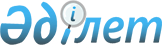 О внесении дополнения в постановление Правительства Республики Казахстан
от 1 сентября 2004 года N 923
					
			Утративший силу
			
			
		
					Постановление Правительства Республики Казахстан от 29 июля 2005 года N 792. Утратило силу постановлением Правительства Республики Казахстан от 19 сентября 2009 года № 1411

      Сноска. Утратило силу постановлением Правительства РК от 19.09.2009 № 1411.      Правительство Республики Казахстан  ПОСТАНОВЛЯЕТ: 

      1. Внести в  постановление  Правительства Республики Казахстан от 1 сентября 2004 года N 923 "Об утверждении Правил реализации местными исполнительными органами областей, городов Астаны и Алматы гражданам Республики Казахстан жилья, построенного в рамках реализации Государственной программы развития жилищного строительства в Республике Казахстан на 2005-2007 годы" (САПП Республики Казахстан, 2004 г., N 33, ст. 443) следующее дополнение: 

      в Правилах реализации местными исполнительными органами областей, городов Астаны и Алматы гражданам Республики Казахстан жилья, построенного в рамках реализации Государственной программы развития жилищного строительства в Республике Казахстан на 2005-2007 годы, утвержденных указанным постановлением: 

      пункт 9 дополнить подпунктом 3) следующего содержания: 

      "3) собственные средства граждан Республики Казахстан, за исключением случаев приобретения жилья, построенного в городах Астане, Алматы и Атырау.". 

      2. Настоящее постановление вводится в действие со дня опубликования.        Премьер-Министр 

      Республики Казахстан 
					© 2012. РГП на ПХВ «Институт законодательства и правовой информации Республики Казахстан» Министерства юстиции Республики Казахстан
				